UNIVERSIDAD FRANCISCO DE PAULA SANTANDERPROGRAMA ADMINISTRACIÓN DE EMPRESASRESOLUCIÓN  N° 007 de 2019POR LA CUAL SE FIJAN LAS FECHAS DE LAS HABILITACIONES Y OPCIONALES CORRESPONDIENTES AL  PRIMER SEMESTRE DE 2019LA DIRECTORA DEL PROGRAMA ADMINISTRACIÓN DE EMPRESAS DE LA UNIVERSIDAD FRANCISCO DE PAULA SANTANDER, EN USO DE SUS FACULTADES REGLAMENTARIAS,RESUELVE:ARTICULO PRIMERO: Fíjense las fechas para las HABILITACIONES Y OPCIONALES, correspondientes al  PRIMER SEMESTRE DE 2019, del  PROGRAMA ADMINISTRACIÓN DE EMPRESAS DIURNO Y NOCTURNO.H A B I L I T A C I O N E S   Y   O P C I O N A L E S      ARTÍCULO SEGUNDO: El salón y la hora de presentación de las HABILITACIONES  y OPCIONALES serán definidos y comunicados previamente por el docente correspondiente. Nota: Las materias netamente prácticas están reguladas por el Artículo 119 numeral c) del Estatuto Estudiantil de la Universidad Francisco de Paula Santander. OBSERVACIÓN: El profesor debe dar a conocer las calificaciones obtenidas por los estudiantes.COMUNÍQUESE Y CÚMPLASECúcuta, 10 de junio de 2019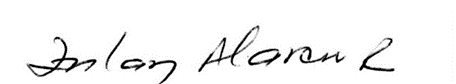 Zulay Alarcón RiveraDirectora Programa Administración de EmpresasLola P. * ÁREA CONTABLE Y FINANCIERA			                          jueves, 4 de julio de 2019- Contabilidad  I  y  II     - Contabilidad de Costos  I  y  II     - Matemáticas Financieras				* MATEMÁTICAS Y ESTADÍSTICA		                                      miércoles, 3 de julio de 2019- Matemáticas I  y  II           - Estadística Descripción        - Estadística Inferencial					* ÁREA HUMANÍSTICA – LEGAL		                                      jueves,  4 de julio de 2019- Introducción al Derecho   - Socioantropología   - Introducción a la Vida Universitaria- Constitución Política       - Legislación Comercial        - Sicología Empresarial-  Legislación Laboral       - Comunicación Empresarial  – Seminario Área Legal					* ÁREA ADMINISTRATIVA			                                        martes, 2 de julio de 2019- Cátedra Empresarial  - Introducción a la Administración  - Epistemología de la Empresa- Decisiones Gerenciales  I  y  II   - Planeación Administrativa    - Organización  Administrativa- Administración  Pública    - Política de Empresas- Administración de la Producción      - Mercadeo  I   y   II - Dirección y Control- Administración Tributaria   - Administración  Financiera  I  y  II        - Desarrollo Organizacional- Mercadeo y Logística Internacional      - Administración de  Recursos Humanos  I  y  II-  Formulación y Evaluación de Proyectos       -  Electiva I  y  II - Auditoría Administrativa- Pensamiento Gerencial                                   - Seminario Área Administrativa	* ÁREA ECONÓMICA					                         miércoles, 3 de julio de 2019- Introducción a la Economía   - Microeconomía  - Macroeconomía  - Economía Colombiana- Comercio Exterior    - Gerencia de Finanzas Internacionales   - Mercado de Valores y Moneda - Seminario Área Económica	